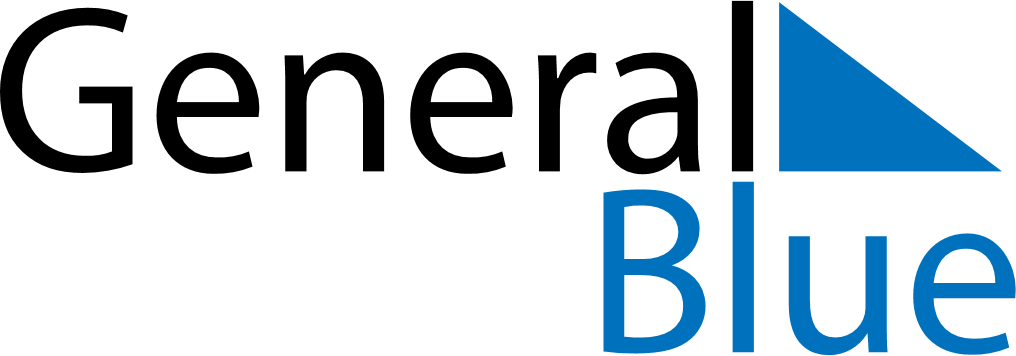 December 1665December 1665December 1665December 1665December 1665SundayMondayTuesdayWednesdayThursdayFridaySaturday12345678910111213141516171819202122232425262728293031